PRISMA 2009 Checklist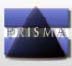 Section/topic ##Checklist item Checklist item Reported on page # TITLE TITLE TITLE TITLE TITLE Title 11Identify the report as a systematic review, meta-analysis, or both. Identify the report as a systematic review, meta-analysis, or both. 1ABSTRACT ABSTRACT ABSTRACT ABSTRACT ABSTRACT Structured summary 22Provide a structured summary including, as applicable: background; objectives; data sources; study eligibility criteria, participants, and interventions; study appraisal and synthesis methods; results; limitations; conclusions and implications of key findings; systematic review registration number. Provide a structured summary including, as applicable: background; objectives; data sources; study eligibility criteria, participants, and interventions; study appraisal and synthesis methods; results; limitations; conclusions and implications of key findings; systematic review registration number. 1INTRODUCTION INTRODUCTION INTRODUCTION INTRODUCTION INTRODUCTION Rationale 33Describe the rationale for the review in the context of what is already known. Describe the rationale for the review in the context of what is already known. 2,3Objectives 44Provide an explicit statement of questions being addressed with reference to participants, interventions, comparisons, outcomes, and study design (PICOS). Provide an explicit statement of questions being addressed with reference to participants, interventions, comparisons, outcomes, and study design (PICOS). 3METHODS METHODS METHODS METHODS METHODS Protocol and registration 55Indicate if a review protocol exists, if and where it can be accessed (e.g., Web address), and, if available, provide registration information including registration number. Indicate if a review protocol exists, if and where it can be accessed (e.g., Web address), and, if available, provide registration information including registration number. No registration of protocolEligibility criteria 66Specify study characteristics (e.g., PICOS, length of follow-up) and report characteristics (e.g., years considered, language, publication status) used as criteria for eligibility, giving rationale. Specify study characteristics (e.g., PICOS, length of follow-up) and report characteristics (e.g., years considered, language, publication status) used as criteria for eligibility, giving rationale. 3,5Information sources 77Describe all information sources (e.g., databases with dates of coverage, contact with study authors to identify additional studies) in the search and date last searched. Describe all information sources (e.g., databases with dates of coverage, contact with study authors to identify additional studies) in the search and date last searched. 4,5Search 88Present full electronic search strategy for at least one database, including any limits used, such that it could be repeated. Present full electronic search strategy for at least one database, including any limits used, such that it could be repeated. 3,4Study selection 99State the process for selecting studies (i.e., screening, eligibility, included in systematic review, and, if applicable, included in the meta-analysis). State the process for selecting studies (i.e., screening, eligibility, included in systematic review, and, if applicable, included in the meta-analysis). 3,4Data collection process 1010Describe method of data extraction from reports (e.g., piloted forms, independently, in duplicate) and any processes for obtaining and confirming data from investigators. Describe method of data extraction from reports (e.g., piloted forms, independently, in duplicate) and any processes for obtaining and confirming data from investigators. 3,4Data items 1111List and define all variables for which data were sought (e.g., PICOS, funding sources) and any assumptions and simplifications made. List and define all variables for which data were sought (e.g., PICOS, funding sources) and any assumptions and simplifications made. 3,4Risk of bias in individual studies 1212Describe methods used for assessing risk of bias of individual studies (including specification of whether this was done at the study or outcome level), and how this information is to be used in any data synthesis. Describe methods used for assessing risk of bias of individual studies (including specification of whether this was done at the study or outcome level), and how this information is to be used in any data synthesis. N/ASummary measures 1313State the principal summary measures (e.g., risk ratio, difference in means). State the principal summary measures (e.g., risk ratio, difference in means). N/ASynthesis of results 1414Describe the methods of handling data and combining results of studies, if done, including measures of consistency (e.g., I2) for each meta-analysis. Describe the methods of handling data and combining results of studies, if done, including measures of consistency (e.g., I2) for each meta-analysis. N/ARisk of bias across studies Risk of bias across studies 1515Specify any assessment of risk of bias that may affect the cumulative evidence (e.g., publication bias, selective reporting within studies). N/AAdditional analyses Additional analyses 1616Describe methods of additional analyses (e.g., sensitivity or subgroup analyses, meta-regression), if done, indicating which were pre-specified. N/ARESULTS RESULTS RESULTS RESULTS RESULTS Study selection Study selection 1717Give numbers of studies screened, assessed for eligibility, and included in the review, with reasons for exclusions at each stage, ideally with a flow diagram. 6Study characteristics Study characteristics 1818For each study, present characteristics for which data were extracted (e.g., study size, PICOS, follow-up period) and provide the citations. 6-8Risk of bias within studies Risk of bias within studies 1919Present data on risk of bias of each study and, if available, any outcome level assessment (see item 12). N/AResults of individual studies Results of individual studies 2020For all outcomes considered (benefits or harms), present, for each study: (a) simple summary data for each intervention group (b) effect estimates and confidence intervals, ideally with a forest plot. 5-12Synthesis of results Synthesis of results 2121Present results of each meta-analysis done, including confidence intervals and measures of consistency. N/ARisk of bias across studies Risk of bias across studies 2222Present results of any assessment of risk of bias across studies (see Item 15). N/AAdditional analysis Additional analysis 2323Give results of additional analyses, if done (e.g., sensitivity or subgroup analyses, meta-regression [see Item 16]). N/ADISCUSSION DISCUSSION DISCUSSION DISCUSSION DISCUSSION Summary of evidence Summary of evidence 2424Summarize the main findings including the strength of evidence for each main outcome; consider their relevance to key groups (e.g., healthcare providers, users, and policy makers). 5,12Limitations Limitations 2525Discuss limitations at study and outcome level (e.g., risk of bias), and at review-level (e.g., incomplete retrieval of identified research, reporting bias). 13Conclusions Conclusions 2626Provide a general interpretation of the results in the context of other evidence, and implications for future research. 12,13FUNDING FUNDING FUNDING FUNDING FUNDING Funding Funding 2727Describe sources of funding for the systematic review and other support (e.g., supply of data); role of funders for the systematic review. None